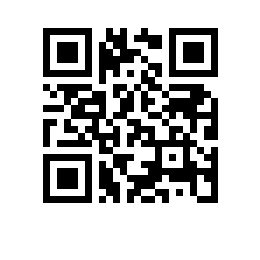 О составе государственной экзаменационной комиссии по проведению государственной итоговой аттестации студентов образовательной программы  факультета  и секретаре государственной экзаменационной комиссииПРИКАЗЫВАЮ:1. Утвердить государственную экзаменационную комиссию (далее – ГЭК) по проведению государственной итоговой аттестации (включая защиту выпускных квалификационных работ) студентов  курса образовательной программы   , направления подготовки , факультета ,  формы обучения в составе:председатель ГЭК – , , профессор кафедры педагогики, директор института педагогики ФГБОУ ВО «Санкт-Петербургский государственный университет».члены ГЭК:- , ректор, ГБУ дополнительного профессионального образования Санкт-Петербургская академия постдипломного педагогического образования,- , ,- , ,- , , - , ,- , , доцент, партнер, ООО «Центр развития корпоративной культуры «Тренинг-бутик»,- , ,- , ,- , ,- , ,секретарь ГЭК – , .ПроректорС.Ю. Рощин